การกู้ยืมเงิน    	 การกู้ยืมเงินกันนั้น หากมีวัตถุประสงค์ที่ขัดต่อกฎหมาย การกู้ยืมเงินดังกล่าวก็ตกเป็นโมฆะ ดังเช่นที่มาตรา ๑๕๐ บัญญัติไว้ว่า “การใดมีวัตถุเป็นการต้องห้ามชัดแจ้งโดยกฎหมายเป็นการพ้นวิสัยหรือเป็นการขัดต่อความสงบเรียบร้อยหรือศีลธรรมอันดีของ ประชาชน การนั้นเป็นโมฆะ”   	 คำพิพากษาศาลฎีกาที่ ๗๐๗/๒๔๘๗ กู้เงินไปเพื่อค้าฝิ่นเถื่อนย่อมเป็นนิติกรรมที่มีวัตถุประสงค์ต้องห้ามขัดต่อกฎหมายและขัดต่อความสงบเรียบร้อยหรือศีลธรรมอันดีของประชาชนตกเป็นโมฆะ    ปัญหาว่าวัตถุประสงค์ของการกู้ยืมเงินใดจะขัดต่อความสงบเรียบร้อยหรือ ศีลธรรมอันดีงามของประชาชนหรือไม่ จะต้องพิจารณาดูเป็นกรณีๆ ไป แต่การที่พระภิกษุสงฆ์ให้กู้ยืมเงินนั้น ดูๆ ไปในเบื้องต้นนั้นไม่เหมาะ และน่าจะขัดกับหลักพระพุทธศาสนา แต่ก็ไม่มีกฎหมายห้ามมิให้พระภิกษุนำเงินส่วนตัวออกให้บุคคลกู้ยืมโดยคิด ดอกเบี้ย    คำพิพากษาศาลฎีกาที่ ๓๗๗๓/๒๕๓๘ พระภิกษุก็เป็นบุคคลย่อมมีสิทธิและหน้าที่ตามกฎหมาย ทั้งการให้กู้ยืมเงินเป็นการสงเคราะห์ผู้เดือดร้อนได้ทางหนึ่ง การที่โจทก์ซึ่งเป็นพระภิกษุให้จำเลยที่ ๑ กู้ยืมเงินโดยคิดดอกเบี้ยไม่เกนอัตราที่กฎหมายกำหนด จึงไม่ขัดต่อกฎหมายและศีลธรรมอันดีของประชาชนสัญญากู้ยืมเงินจะบริบูรณ์ก็ต่อเมื่อมีการส่งมอบเงินที่ยืมมาตรา ๖๕๐ อันว่ายืมใช้สิ้นเปลืองนั้น คือสัญญาซึ่งผู้ให้ยืมโอนกรรมสิทธิ์ในทรัพย์สินชนิดใช้ไปสิ้นไปนั้นเป็น ปริมาณมีกำหนดให้ไปแก่ผู้ยืม และผู้ยืมตกลงว่าจะคืนทรัพย์สินเป็นประเภท ชนิด และปริมาณเช่นเดียวกันให้แทนทรัพย์สินซึ่งให้ยืมนั้นสัญญานี้ย่อมบริบูรณ์ต่อเมื่อส่งมอบทรัพย์สินที่ยืม ดังนั้นสัญญากู้ยืมเงินจะบริบูรณ์เมื่อส่งมอบเงินที่ยืม ตราบใดที่ยังไม่มีการส่งมอบเงินที่ยืม ตราบนั้นจะถือไม่ได้ว่ามีสัญญากู้ยืมเงินกัน ทั้งๆ ที่จะได้ตกลงกันแล้วและแม้จะได้ทำหนังสือสัญญาลงลายมือชื่อกันแล้ว กฎหมายก็ถือว่าสัญญากู้ยืมเงินนั้นไม่บริบูรณ์     การส่งมอบเงินตามมาตรา ๖๕๐ นั้นอาจจะมีได้ ๓ ลักษณะใหญ่ๆ กล่าวคือเป็นการส่งมอบเงินให้แก่ผู้กู้ยืมจริงๆ โดยส่งเป็นธนบัตร หรือเหรียญกษาปณ์และแม้จะส่งมอบเงินที่กู้ยืมด้วยเช็คที่จะต้องนำไปขึ้นเงินจากธนาคารอีกก็ ตาม ก็ถือว่าเป็นการส่งมอบแล้วเช่นกันคำพิพากษาศาลฎีกาที่ ๒๐๔๔/๒๕๒๖ จำเลยทำสัญญากู้กับโจทก์ไว้ในฐานะหนี้ประธาน ส่วนสัญญาจำนองได้ทำไว้เพื่อประกันหนี้เงินกู้ตามสัญญากู้ หนี้จำนองจึงเป็นหนี้อุปกรณ์ โจทก์จึงไม่มีหน้าที่ต้องจ่ายเงินให้จำเลยตามสัญญาจำนอง เมื่อจำเลยรับว่าโจทก์ได้จ่ายเงินให้จำเลยรับไปภายหลังทำสัญญากู้เพียง ๑ วัน ก็ต้องถือว่าจำเลยได้รับเงินจากโจทก์ไปตามสัญญากู้ สัญญากู้จึงบริบูรณ์ตามกฎหมายผู้ให้ยืมไม่ได้ส่งมอบเป็นเงินตรา แต่ได้เอาหนี้อื่นที่มีอยู่มาแปลงเป็นหนี้เงินกู้ ซึ่งก็ถือได้ว่ามีการส่งมอบเงินกู้โดยปริยายแล้วเช่นกันก็ได้ เช่นคำพิพากษาศาลฎีกาที่ ๔๖๑/๒๔๗๒ เอาจำนวนเงินที่เป็นหนี้กันอยู่ ก่อนแล้ว มารวมทำเป็นหนังสือกู้ขึ้นภายหลัง สัญญานั้นสมบูรณ์ตามกฎหมาย***แต่ถ้าไม่มีหนี้เดิมที่จะแปลงเป็นหนี้เงินกู้ เพราะหนี้เดิมยังไม่เกิดก็จะถือว่ามีการส่งมอบเงินกู้ไม่ได้***การกู้ยืมเงินแต่ผู้ให้กู้ส่งมอบทรัพย์สินอื่นให้แทนเงิน หากผู้กู้ยืมได้รับของอื่นก็น่าจะถือว่าได้รับเงินแล้วเช่นกัน ซึ่งการกู้ยืมเงินโดยผู้ให้กู้ส่งมอบทรัพย์สินอื่นให้แทนเงินกู้ ก็ยังเป็นเรื่องของการกู้ยืมเงินมิใช่เป็นการยืมใช้สิ้นเปลืองทั่วๆ ไป ซึ่งเรื่องดังกล่าวปรากฏในมาตรา ๖๕๖ ที่บัญญัติว่า “ถ้าทำสัญญากู้ยืมเงินกัน และผู้กู้ยืมยอมรับเอาสิ่งของหรือทรัพย์สินอย่างอื่นแทนจำนวนเงินนั้นไซร้ ท่านให้คิดเป็นหนี้เงินค้างชำระโดยจำนวนเท่ากับราคาท้องตลาดแห่งสิ่งของหรือ ทรัพย์สินนั้นในเวลา และ ณ สถานที่ส่งมอบ”คำพิพากษาศาลฎีกาที่ ๑๓๗/๒๔๗๖ ทำสัญญากู้เงินกัน ผู้กู้ไม่ได้รับเงินตามสัญญา แต่ได้รับข้าวไปแทน ดังนั้นสัญญากู้เงินนั้นก็ใช้ได้ แต่ต้องคิดเงินกันตามจำนวนและราคาข้าวที่ได้รับไป จะคิดเอาตามจำนวนเงินที่กล่าวในสัญญาไม่ได้ ตามประมวลกฎหมายแพ่งและพาณิชย์ มาตรา ๖๕๖    เมื่อสัญญากู้ยืมจะต้องมีการส่งมอบแล้ว การส่งมอบนั้นมีเรื่องที่ต้องพิจารณาต่อไปว่าการ ส่งมอบนั้น ผู้ให้กู้ต้องส่งมอบเงินกู้ให้แก่ผู้กู้เมื่อใด  เพราะหากไม่มีการส่งมอบแม้จะมีการตกลงกู้ยืมเงินกันสัญญาก็ไม่สมบูรณ์ ดังนั้นถ้ามีการตกลงกู้ยืมเงินกันแล้วผู้ให้กู้ส่งมอบเงินให้แก่ผู้กู้ทันที ที่มีการตกลง หรือส่งมอบในภายหลัง เช่น อีก ๑ วัน หรือ ๑ สัปดาห์ก็ได้ เช่นคำพิพากษาศาลฎีกาที่ ๒๔๖/๒๔๘๕ การกู้ยืมเงินนั้น การที่ผู้กู้ไม่ได้รับเงินไปในวันทำสัญญา ไม่หมายความเสมอไปว่าสัญญาจะไม่สมบูรณ์การส่งมอบนั้น จะบริบูรณ์ต่อเมื่อผู้ให้กู้หรือตัวแทนของผู้ให้กู้ส่งมอบให้แก่ผู้กู้หรือตัวแทนของผู้กู้ ***นอกจากนี้ยังมีเรื่องที่จะต้องพิจารณาอีกว่า ผู้ให้กู้จะต้องเป็นเจ้าของเงินที่ให้กู้ด้วยหรือไม่***แบ่งเป็น ๒ กรณี ดังนี้หากผู้ให้กู้เป็นเจ้าของเงินที่ให้กู้ ผู้กู้ก็ได้รับโอนกรรมสิทธิ์ในเงินไปให้แก่ผู้กู้ หากผู้กู้ไม่ใช่เจ้าของเงินที่ให้กู้ แต่ได้นำเงินของบุคคลอื่นมาให้กู้ โดยได้รับความยินยอมหรือได้รับมอบอำนาจจากเจ้าของเงิน ผู้ให้กู้ก็มีสถานะเป็นเจ้าหนี้เงินกู้หาก ผู้กู้ไม่ใช่เจ้าของเงินที่ให้กู้ แต่ได้นำเงินของบุคคลอื่นมาให้กู้ โดยไม่ได้รับความยินยอมหรือได้รับมอบอำนาจจากเจ้าของเงิน หากผู้กู้ได้รับเงินมาโดยสุจริตก็มีสิทธิในเงินดังกล่าว และสัญญาก็มีผลผูกพันผู้กู้ การได้มาโดยสุจริตให้ดูเวลาที่ได้มา หากเวลาที่ได้เงินมาไม่รู้ว่าเป็นเงินของผู้อื่นซึ่งไม่ใช่ของผู้ให้กู้ แต่มารู้ภายหลังก็ยังถือว่าได้มาโดยสุจริตอยู่ดังเดิม๒.หลักเกณฑ์ในการกู้ยืมเงินมาตรา ๖๕๓ วรรคแรก “การกู้ยืมเงินเกินกว่าสองพันบาทขึ้นไปนั้น ถ้ามิได้มีหลักฐานแห่งการกู้ยืมเป็นหนังสืออย่างใดอย่างหนึ่งลงลายมือชื่อ ผู้ยืมเป็นสำคัญ จะฟ้องร้องให้บังคับคดีหาได้ไม่”    การกู้ยืมเงินต่ำกว่า ๒,๐๐๐ บาท หรือ ๒,๐๐๐ บาทพอดีไม่ตกอยู่ในบังคับของมาตรานี้ ต้องเป็นการกู้ยืมเงินตั้งแต่ ๒,๐๐๐.๐๑ บาทขึ้นไป จึงจะตกอยู่ภายในมาตรานี้ โดยจะต้องมีหลักฐานเป็นหนังสือและลงลายมือชื่อผู้กู้    คำพิพากษาศาลฎีกาที่ ๑๕๖๗/๒๔๙๙ บันทึกการเปรียบเทียบของอำเภอมีข้อความว่าจำเลยยอมรับว่าได้ยืมเงินโจทก์ไป ๘๐๐ บาท แต่ได้ใช้แล้วไม่ติดค้าง และได้ลงลายมือชื่อจำเลยไว้เป็นหลักฐานการกู้ยืมเงิน    เอกสารเป็นหลักฐานการกู้ยืมเงินนั้นไม่จำเป็นจะต้องอยู่ในเอกสารฉบับเดียว กัน แต่สามารถปรากฏอยู่ในเอกสารหลายฉบับ ซึ่งสามารถอ่านรวมกันแล้วได้ความว่ามีการกู้ยืมเงินกัน เช่น    คำพิพากษาศาลฎีกาที่ ๑๔๖/๒๔๗๗ หนังสือที่มีไปขอยืมเงินเช็คสั่งจ่ายและการเซ็นรับเงินไปรวมกัน ฟังได้ว่าเป็นหลักฐานแห่งการกู้ยืมตามกฎหมาย    หลักฐานการกู้ยืมนั้นกฎหมายมิได้กำหนดว่าจะต้องมีรายละเอียดอย่างไรบ้าง แต่ก็เป็นที่เข้าใจว่าหลักฐานการกู้ยืมเงินไม่จำเป็นว่าจะต้องมีถ้อยคำหรือข้อความว่าได้มีการกู้ยืมเงินกันก็ได้หลักฐานเป็นหนังสือนั้นไม่จำเป็นต้องมีข้อความว่าใครเป็นผู้กู้ ผู้ให้กู้หลักฐานการกู้ยืมเงินแม้ไม่ได้แสดงว่าเป็นหนี้เงินกู้ เพียงแต่ว่าเป็นหนี้เงินก็ถือเป็นหลักฐานเงินกู้ได้แล้วหลักฐานการกู้ยืมเงินจะต้องปรากฏจำนวนเงินที่กู้ยืม หากว่าหลักฐานนั้นไม่ปรากฏจำนวนเงินที่กู้ยืมก็ใช้เป็นหลักฐานไม่ได้เอกสารการกู้ยืมเงินแม้ไม่มีการลงวันที่ ก็ใช้เป็นหลักฐานตามมาตรา ๖๕๓ ได้หลักฐานเป็นหนังสือนั้นอย่างน้อยจะต้องอ่านแล้วมีข้อความทำให้เข้าใจว่าได้มีการกู้ยืมเงินกันหากเอกสารหรือหลักฐานใดมิได้มีข้อความหรือรายละเอียดบ่งชี้ว่ามีการกู้ยืมก็มิใช่หลักฐานการกู้ยืมเงินเช็ค ไม่เป็นหลักฐานแห่งการกู้ยืม เพราะไม่มีที่ใดในเช็คแสดงให้เห็นว่ามีการกู้ยืมเงินกัน อาจเป็นเช็คสั่งจ่ายเรื่องใดก็ได้ อย่างไรก็ตามแม้ว่าเช็คหรือตั๋วเงินจะไม่ใช่หลักฐานการกู้ยืมเงิน แต่ก็สามารถนำมาใช้ฟ้องเรียกร้องให้ลูกหนี้ชำระหนี้ตามเช็คหรือตั๋วเงินนั้น ได้ แต่ต้นขั้วเช็ค หากมีข้อความแสดงให้เห็นว่ามีการกู้ยืมเงิน ก็ถือเป็นหลักฐานการกู้ยืมเงินได้ แต่หากอ่านแล้วไม่มีข้อความว่าเป็นการกู้ยืมเงิน ก็ถือเป็นหลักฐานการกู้ยืมเงินไม่ได้เวลาที่จะต้องมีหลักฐานการกู้ยืมเงินจะเกิดขึ้นในขณะทำสัญญากู้ยืมเงินกัน หรือจะเกิดขึ้นภายหลังก็ได้เอกสาร ที่จะเป็นหลักฐานเป็นหนังสือนั้นจะต้องลงลายมือชื่อผู้ยืม หากไม่มีการลงลายมือชื่อผู้ยืม ก็ไม่ถือว่ามีหลักฐานเป็นหนังสือ การลงลายมือชื่อจะลงเป็นภาษาอะไรก็ได้ หรือจะเป็นการลงลายพิมพ์นิ้วมือหรือแกงได หรือเครื่องหมายอื่นทำนองเดียวกันก็ได้ สำหรับในกรณีผู้กู้ยืมเงินไม่สามารถเขียนหนังสือได้ หรือไม่ต้องการลงลายมือชื่อก็สามารถลงลายมือชื่อโดยการพิมพ์ลายนิ้วมือ โดยจะต้องมีพยานลงลายมือชื่อรับรองสองคนด้วย หากไม่มีการลงลายมือชื่อรับรองเลย หรือลงลายมือชื่อคนเดียว หรือลงลายมือชื่อในฐานะพยานโดยไม่เห็นว่าผู้กู้เป็นคนลงลายพิมพ์นิ้วมือ ก็ถือว่าการลงลายพิมพ์นิ้วมือนั้นใช้ไม่ได้ หลักฐานการกู้ยืมดังกล่าวจึงไม่สามารถนำมาใช้ในการฟ้องร้องบังคับคดีได้ใน กรณีที่ผู้กู้เป็นผู้เขียนเอกสารการกู้ยืมเงินทั้งหมด แม้จะระบุชื่อว่าเป็นผู้กู้ แต่ไม่ได้ลงลายมือชื่อผู้กู้ไว้ ก็ไม่ถือว่าเอกสารนั้นเป็นหลักฐานการกู้ยืมเงินที่ถูกต้องตามมาตรา ๖๕๓อัตราดอกเบี้ยในกรณีที่มีการตกลงกันว่า ผู้กู้จะต้องชำระดอกเบี้ยจากต้นเงินที่กู้ด้วย แต่คู่สัญญามิได้กำหนดกันไว้ว่า ผู้กู้จะต้องชำระดอกเบี้ยในอัตราเท่าไร ต้องเป็นไปตามบทบัญญัติของประมวลกฎหมายแพ่งและพาณิชย์ มาตรา ๗ “ถ้าจะต้องเสียดอกเบี้ยแก่กันและมิได้กำหนดอัตราดอกเบี้ยไว้โดยนิติกรรมหรือ โดยบทกฎหมายอันชัดแจ้ง ให้ใช้อัตราร้อยละเจ็ดครึ่งต่อปี”ใน กรณีที่มีการกำหนดอัตราดอกเบี้ย จะคิดดอกเบี้ยเกินกว่าร้อยละ ๑๕ ต่อปีไม่ได้ โดยมาตรา ๖๕๔ “ท่านห้ามมิให้คิดดอกเบี้ยเกินร้อยละสิบห้าต่อปี ถ้าในสัญญากำหนดดอกเบี้ยเกินกว่านั้น ก็ให้ลดลงมาเป็นร้อยละสิบห้าต่อปี”ผลของการเรียกดอกเบี้ยเกินอัตรา    ผู้ให้กู้จะเรียกดอกเบี้ยไม่ได้เลย เพราะมีพระราชบัญญัติห้ามเรียกดอกเบี้ยเกินอัตรา พ.ศ. ๒๔๗๕ บัญญัติห้ามมิให้เรียกดอกเบี้ยเกินอัตราที่กฎหมายกำหนดไว้ร้อยละ ๑๕ ต่อปีการชำระหนี้เงินกู้เมื่อหนี้ถึงกำหนดชำระ ผู้กู้เงินจะต้องชำระหนี้เงินกู้คืนทั้งหมดพร้อมดอกเบี้ยตามจำนวนเงินที่ได้ ตกลงกับผู้ให้กู้ สำหรับการชำระหนี้เงินกู้เพียงบางส่วนนั้น ผู้กู้จะทำได้หรือไม่ก็ขึ้นอยู่กับข้อตกลงกันระหว่างผู้กู้และผู้ให้กู้อายุความฟ้องคดี อายุความฟ้องเรียกเงินกู้คืน ต้องใช้อายุความทั่วไปมีกำนหด ๑๐ ปี ตามบทบัญญัติของประมวลกฎหมายแพ่งและพาณิชย์ มาตรา ๑๙๓/๓๐อายุความฟ้องเรียกดอกเบี้ยเงินกู้ที่ค้างชำระคำพิพากษาศาลฎีกาที่ ๒๕๑/๒๔๗๗ แม้ว่าบทบัญญัติในเรื่องการกู้ยืมจะมิได้กำหนดในเรื่องอายุความไว้ก็ตาม อายุความฟ้องร้องเอาดอกเบี้ยก็ไม่ได้ใช้อายุความ ๑๐ ปี เหมือนการฟ้องเรียกเงินกู้คืนเนื่องจากมาตรา ๑๙๓/๓๓ กำหนดว่าสิทธิเรียกร้องเอาดอกเบี้ยที่ค้างชำระมีกำหนดอายุความห้าปี ดังนั้นหากผู้ให้กู้ฟ้องคดีเรียกเอาดอกเบี้ยเงินกู้เกินกว่าห้าปี ก็เป็นอันขาดอายุความค้ำประกันลักษณะของสัญญาค้ำประกัน๑.  ผู้ค้ำประกันต้องเป็นบุคคลภายนอก คือ ต้องเป็นบุคคลภายนอกสัญญา(ระหว่างเจ้าหนี้ ลูกหนี้) มิได้มีส่วนได้เสียในหนี้นั้น๒.  ต้องมีหนี้ระหว่างเจ้าหนี้กับลูกหนี้	สัญญาค้ำประกันเป็นการเอาบุคคลมาเป็นประกันการชำระหนี้ โดยที่ความผูกพันของผู้ค้ำประกันเป็นลูกหนี้ชั้นที่สอง๓. ต้องผูกพันตนต่อเจ้าหนี้เพื่อชำระหนี้เมื่อลูกหนี้ไม่ชำระหนี้นั้น	การค้ำประกันจะต้องเป็นเรื่องที่บุคคลภายนอกผูกพันตนต่อเจ้าหนี้ คือ ต้องทำสัญญากับเจ้าหนี้ ถ้าไปทำสัญญากับบุคคลอื่นที่ไม่ใช่เจ้าหนี้ สัญญานั้นไม่ใช่สัญญาค้ำประกันขอบเขตความรับผิดของผู้ค้ำประกัน	ผู้ค้ำประกันผูกพันตนรับผิดต่อเจ้าหนี้เพียงใดก็ต้องรับผิดตามนั้น นอกจากนั้นกฎหมายยังมีบทบัญญัติไว้อีกว่า อันค้ำประกันอย่างไม่มีจำกัดนั้นย่อมคุ้มถึงดอกเบี้ยและค่าสินไหมทดแทนซึ่งลูกหนี้ค้างชำระตลอดจนค่าภาระติดพันอันเป็นอุปกรณ์แห่งหนี้รายนั้นด้วย 	๑.  ผู้ค้ำประกันจะจำกัดความรับผิดไว้หรือไม่ก็ได้ โดยอาจจะจำกัดวงเงินในความรับผิดไว้ หรือจะจำกัดระยะเวลาความรับผิดไว้ก็ได้ แล้วแต่ผู้ค้ำประกันกับเจ้าหนี้จะตกลงกัน ข้อสำคัญคือข้อจำกัดความรับผิดของผู้ค้ำประกันจะต้องระบุไว้ให้ชัด	๒. ถ้าผู้ค้ำประกันไม่จำกัดความรับผิดไว้ นอกจากหนี้ที่ค้ำประกันโดยตรงแล้ว สัญญาค้ำประกันย่อมคลุมถึงดอกเบี้ย ค่าสินไหมทดแทน ตลอดจนค่าภาระติดพันอันเป็นอุปกรณ์แห่งหนี้รายนั้นด้วย แม้สัญญาค้ำประกันจะไม่ได้ระบุข้อความนี้ไว้ ผู้ค้ำประกันจะปฏิเสธความรับผิดไม่ได้ผลก่อนชำระหนี้ เมื่อลูกหนี้ผิดนัดลงเมื่อใด เจ้าหนี้ก็สามารถจะเรียกให้ผู้ค้ำประกันชำระหนี้ได้ตั้งแต่ตอนนั้นข้อยกเว้น	๑. เมื่อเจ้าหนี้ทวงให้ผู้ค้ำประกันชำระหนี้ ผู้ค้ำประกันจะขอให้เรียกลูกหนี้ชำระก่อนก็ได้ เว้นแต่ลูกหนี้จะถูกศาลพิพากษาให้เป็นคนล้มละลาย หรือไม่ปรากฏว่าลูกหนี้ไปอยู่แห่งใดในพระราชอาณาเขต	๒. ถึงแม้จะได้เรียกให้ลูกหนี้ชำระหนี้ก่อนตามข้อ ๑ แล้วก็ตาม แต่ถ้าผู้ค้ำประกันพิสูจน์ได้ว่าลูกหนี้นั้นมีทางที่จะชำระหนี้ได้ และการที่จะบังคับให้ลูกหนี้ชำระหนี้นั้นจะไม่เป็นการยาก เจ้าหนี้จะต้องบังคับการชำระหนี้รายนั้นเอาจากทรัพย์สินของลูกหนี้ก่อน	๓. ถ้าเจ้าหนี้มีทรัพย์ของลูกหนี้ยึดถือไว้เป็นประกัน และเมื่อผู้ค้ำประกันร้องขอให้บังคับชำระหนี้กับทรัพย์นั้นก่อน เจ้าหนี้จะต้องให้ชำระหนี้เอาจากทรัพย์ซึ่งเป็นประกันนั้นก่อน”ผลภายหลังการชำระหนี้๑. สิทธิไล่เบี้ยและรับช่วงสิทธิ	ผู้ค้ำประกันซึ่งได้ชำระหนี้แล้ว ย่อมมีสิทธิที่จะไล่เบี้ยเอาจากลูกหนี้ เพื่อต้นเงินกับดอกเบี้ยและเพื่อการที่ต้องสูญหายหรือเสียหายไปอย่างใดๆ เพราะการค้ำประกันนั้นผู้ค้ำประกันย่อมเข้ารับช่วงสิทธิของเจ้าหนี้ที่มีเหนือลูกหนี้ด้วย๒. ผู้ค้ำประกันมีสิทธิยกข้อต่อสู้ของลูกหนี้ขึ้นต่อสู้เจ้าหนี้ได้	นอกจากข้อต่อสู้ซึ่งผู้ค้ำประกันมีต่อเจ้าหนี้แล้ว ผู้ค้ำประกันยังอาจยกข้อต่อสู้ที่ลูกหนี้มีต่อเจ้าหนี้ขึ้นต่อสู้ได้ด้วย๓.ผู้ค้ำประกันหลุดพ้นจากการชำระหนี้ในบางกรณี	ถ้าเพราะการกระทำอย่างใดอย่างหนึ่งของเจ้าหนี้เอง เป็นเหตุให้ผู้ค้ำประกันไม่อาจเข้ารับช่วงได้ทั้งหมด หรือแต่บางส่วนในสิทธิก็ดี จำนองก็ดี จำนำก็ดี และบุริมสิทธิอันได้ให้ไว้แก่เจ้าหนี้แต่ก่อนหรือในขณะทำสัญญาค้ำประกันเพื่อชำระหนี้นั้น ผู้ค้ำประกันย่อมหลุดพ้นจากความรับผิดเท่าที่ตนต้องเสียหายเพราะการนั้นความระงับสิ้นไปแห่งการค้ำประกัน๑.หนี้ระงับ	ผู้ค้ำประกันย่อมหลุดพ้นจากความรับผิด เมื่อหนี้ของลูกหนี้ระงับสิ้นไปไม่ว่าเพราะเหตุใดๆ	๑) ลูกหนี้ชำระหนี้ครบถ้วนให้แกเจ้าหนี้แล้ว๒) หนี้ประธานซึ่งเป็นหนี้ระหว่างเจ้าหนี้กับลูกหนี้หรือนายจ้างกับลูกจ้างขาดอายุความแล้ว แม้ว่าสัญญาค้ำประกันยังไม่ขาดอายุความก็ตาม๓) เจ้าหนี้ปลดหนี้ให้ลูกหนี้แล้ว๔) เจ้าหนี้กับลูกหนี้ได้หักกลบลบหนี้กันระหว่างหนี้ของเจ้าหนี้และของลูกหนี้๕) เจ้าหนี้กับลูกหนี้ตกลงแปลงหนี้ใหม่๖) หนี้ระหว่างเจ้าหนี้กับลูกหนี้ได้เกลื่อนกลืนกัน๗) เจ้าหนี้กับลูกหนี้ได้ทำสัญญาประนีประนอมยอมความกัน โดยเจตนาให้หนี้ตามสัญญาค้ำประกันระงับลง๒.ผู้ค้ำประกันบอกเลิกการค้ำประกัน	เมื่อผู้ค้ำประกันบอกเลิกสัญญาค้ำประกันไปยังเจ้าหนี้เมื่อใด ผู้ค้ำประกันก็หลุดพ้นจากความรับผิดต่อเจ้าหนี้ตั้งแต่วันที่มีการบอกเลิกสัญญาค้ำประกัน ผู้ค้ำประกันมีความรับผิดในหนี้ของลูกหนี้ที่ได้ก่อให้เกิดขึ้นก่อนวันบอกเลิกสัญญาค้ำประกันเท่านั้น ส่วนหนี้ที่เกิดขึ้นหลังจากมีการบอกเลิกสัญญาค้ำประกันแล้ว ผู้ค้ำประกันย่อมหลุดพ้นจากความรับผิดในหนี้ดังกล่าว แต่ถ้าไม่มีข้อสัญญาเลิกการค้ำประกันเช่นนั้น ผู้ค้ำประกันไม่อาจบอกเลิกสัญญาค้ำประกันได้	ถ้าเป็นการค้ำประกันอย่างมีกำหนดระยะเวลาแล้ว ผู้ค้ำประกันย่อมไม่อาจบอกเลิกสัญญาค้ำประกันได้ก่อนกำหนดเวลาดังกล่าว๓.เจ้าหนี้ผ่อนเวลาให้ลูกหนี้	เมื่อหนี้ถึงกำหนดเวลาชำระหนี้แล้ว เจ้าหนี้กับลูกหนี้ได้ตกลงกันโดยเจ้าหนี้ยอมผ่อนเวลาชำระหนี้ของลูกหนี้ออกไปอีก โดยผู้ค้ำประกันไม่ยินยอมด้วย๔.เจ้าหนี้ไม่รับชำระหนี้	หนี้ของลูกหนี้ถึงกำหนดชำระหนี้แล้ว ผู้ค้ำประกันขอชำระหนี้แทนลูกหนี้ให้แก่เจ้าหนี้แล้ว แต่เจ้าหนี้ไม่ยอมรับชำระหนี้ ผู้ค้ำประกันย่อมหลุดพ้นจากความรับผิดทันที ๕.เมื่อผู้ค้ำประกันตาย แยกพิจารณาเป็น ๒ กรณี	๑) ถ้าผู้ค้ำประกันตายก่อนที่ลูกหนี้จะได้ชื่อว่าผิดนัด หรือถึงกำหนดเวลาชำระหนี้ กรณีนี้สัญญาค้ำประกันระงับเพราะสัญญาค้ำประกันนั้นเป็นการเฉพาะตัวของผู้ทำสัญญาค้ำประกัน	๒) ถ้าผู้ค้ำประกันตายหลังจากที่ผู้ค้ำประกันเกิดความรับผิดตามสัญญาค้ำประกัน กรณีนี้สัญญาค้ำประกันผูกพันกองทรัพย์สินของผู้ค้ำประกัน ไม่ใช่เรื่องเฉพาะตัวของผู้ค้ำประกัน ดังนั้นเมื่อผู้ค้ำประกันตายความรับผิดตามสัญญาค้ำประกันย่อมผูกพันทรัพย์สินของผู้ค้ำประกัน และตกทอดไปยังทายาท สัญญาค้ำประกันยังไม่ระงับจำนองความหมายของสัญญาจำนองสัญญาจำนองเป็นการประกันหนี้ด้วยทรัพย์อย่างหนึ่ง        มาตรา ๗๐๒ บัญญัติว่า “ อันว่าจำนองนั้น คือสัญญาซึ่งบุคคลคนหนึ่งเรียกว่า ผู้จำนองเอาทรัพย์สินตราไว้แก่บุคคลอีกคนหนึ่ง เรียกว่าผู้รับจำนอง เป็นประกันการชำระหนี้ โดยไม่ส่งมอบทรัพย์สินนั้นให้แก่ผู้รับจำนอง
      ผู้รับจำนองชอบที่จะได้รับชำระหนี้จากทรัพย์สินที่จำนองก่อน เจ้าหนี้สามัญมิพักต้องพิเคราะห์ว่ากรรมสิทธิ์ในทรัพย์สินจะได้โอน ไปยังบุคคลภายนอกแล้วหรือหาไม่”ลักษณะของสัญญาจำนองการจำนองเป็นการเอาทรัพย์ไปผูกพัน เป็นการประกันด้วยทรัพย์ ผู้ที่เอาทรัพย์เข้าผูกพันหรือจำนองนั้น จะเป็นตัวลูกหนี้เองหรือบุคคลอื่นซึ่งเป็นบุคคลภายนอกจะจำนองทรัพย์สินประกันหนี้อันบุคคลอื่นจะต้องชำระก็ย่อมได้การที่นำทรัพย์สินมาจำนองไว้เพื่อประกันการชำระหนี้นั้น ต้องมีหนี้ระหว่างเจ้าหนี้และลูกหนี้อยู่ก่อนแล้ว ซึ่งเรียกได้ว่าเป็นสัญญาประธานแล้วจึงมีสัญญาจำนองที่เป็นการนำเอาทรัพย์สินไปตราเป็นประกันหนี้นั้นซึ่งอาจเรียกได้ว่า เป็นสัญญาอุปกรณ์  ผู้ที่ทำสัญญาจำนองนั้นอาจเป็นตัวลูกหนี้หรืออาจเป็นบุคคลภายนอกซึ่งถ้าบุคคลภายนอกมิใช่ลูกหนี้สัญญาจำนองก็จะมีลักษณะคล้ายกับสัญญาค้ำประกัน ต่างกันที่สัญญาจำนองนั้นเป็นการประกันด้วยทรัพย์ มิใช่บุคคล หนี้ที่เอาทรัพย์มาจำนองเพื่อเป็นหลักประกันนั้นจะเป็นหนี้อะไรก็ได้  แต่ส่วนมากแล้วเป็นหนี้เงินกู้หรือค่าเสียหายการจำนองนั้นไม่ต้องส่งมอบทรัพย์สินที่จำนองให้แก่ผู้รับจำนอง  แต่ต้องที่การจดทะเบียนจำนอง เนื่องจากทรัพย์ที่จำนองนั้นต้องเป็นทรัพย์ที่มีทะเบียน ภาระติดพันธ์ใดๆที่เกี่ยวกับทรัพย์อาจดูได้จากทะเบียน การที่ไม่ต้องส่งมอบเปลี่ยนมือทรัพย์สินที่จำนองนั้นมีประโยชน์ กล่าวคือผู้จำนองที่เป็นเจ้าของทรัพย์นั้นยังสามารถหาประโยชน์จากทรัพย์ที่จำนองไว้นั้นได้ ผู้จำนองอาจจะทำการจำหน่ายจ่ายโอนหรือจำนองทรัพย์ต่อก็ได้ โดยภาระจำนองรายก่อนๆก็จะติดไปกับทรัพย์นั้นด้วยทรัพย์ที่จำนองมาตรา 703 “อันอสังหาริมทรัพย์นั้นอาจจำนองได้ไม่ว่าประเภท ใด ๆ สังหาริมทรัพย์อันจะกล่าวต่อไปนี้ก็อาจจำนองได้ดุจกัน หากว่า ได้จดทะเบียนไว้แล้วตามกฎหมายคือ
(1) เรือมีระวางตั้งแต่ห้าตันขึ้นไป 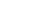 (2) แพ
(3) สัตว์พาหนะ
(4) สังหาริมทรัพย์อื่น ๆ ซึ่งกฎหมายหากบัญญัติไว้ให้จดทะเบียน เฉพาะการ”ประเภทของทรัพย์ที่จำนองได้๑. อสังหาริมทรัพย์ หมายความว่า ที่ดิน และ ทรัพย์ อันติดอยู่กับ ที่ดิน มีลักษณะ เป็นการถาวร หรือ ประกอบเป็น อันเดียว กับ ที่ดิน นั้น และ หมายความรวมถึง ทรัพยสิทธิ อันเกี่ยวกับ ที่ดิน หรือ ทรัพย์ อันติดอยู่กับ ที่ดิน หรือ ประกอบเป็น อันเดียวกับ ที่ดิน นั้น ด้วย
 	๒.สังหาริมทรัพย์ที่อาจจำนองเป็นหลักประกันหนี้ได้หากว่าได้จดทะเบียนไว้ตามกฎหมาย ซึ่งถ้ายังไม่จดทะเบียนก็ยังจำนองไม่ได้  คือ เรือมีระวางตั้งแต่ห้าตันขึ้นไป แพ สัตว์พาหนะ ซึ่งต้องมีทะเบียนจึงจะสามารถจำนองได้ ซึ่งทรัพย์เหล่านี้เป็นทรัพย์ที่เวลาทำสัญญาซื้อขายต้องทำเป็นหนังสือและจดทะเบียนต่อพนักงานเจ้าหน้าที่ส่วนสังหาริมทรัพย์อื่น ๆ ซึ่งกฎหมายหากบัญญัติไว้ให้จดทะเบียน เฉพาะการหมายความว่า เพื่อประโยชน์แห่งการจำนอง จึงได้มีกฎหมายอนุญาตให้สังหาริมทรัพย์บางประเภทนั้นสามารถจดทะเบียนเพื่อการนำทรัพย์นั้นมาจำนองได้ เช่น พรบ.จดทะเบียนเครื่องจักร พ.ศ.๒๕๔๑ ที่อนุญาตให้สามารถจำนองเครื่องจักรที่ได้จดทะเบียนไว้แล้วสำหรับทรัพย์อื่นๆนอกจากที่กล่าวมาข้างต้น ไม่สามารถจำนองได้ แม้ว่าสังหาริมทรัพย์บางอย่างนั้นจะเป็นสังหาริมทรัพย์ที่มีทะเบียน เช่น รถยนต์ อาวุธปืน ทะเบียนเหล่านี้ไม่ใช่ทะเบียนที่มีลักษณะของทะเบียนที่แสดงกรรมสิทธิ์โดยตรง เพียงจัดทำขึ้นเพื่อวัตถุประสงค์บางอย่างโดยเฉพาะของทางราชการเท่านั้นผู้มีสิทธิจำนองผู้จำนองต้องเป็นเจ้าของทรัพย์ที่จำนองมาตรา 705 “การจำนองทรัพย์สินนั้น นอกจากผู้เป็นเจ้าของใน ขณะนั้นแล้ว ท่านว่าใครอื่นจะจำนองหาได้ไม่”เนื่องจากการจำนองเป็นการนำเอาทรัพย์ไปเป็นประกันการชำระหนี้ไว้แก่เจ้าหนี้ ถ้าลูกหนี้ไม่ชำระหนี้เจ้าหนี้มีสิทธิบังคับจำนองเอาจากทรัพย์ ซึ่งอาจจะเป็นการเอาทรัพย์ที่จำนองนั้นออกขายทอดตลาดหรือบังคับเอาทรัพย์จำนองหลุดเป็นสิทธิ ซึ่งมีผลทำให้ทรัพย์นั้นต้องเปลี่ยนมือไป ดังนั้นผู้จำนองจึงต้องเป็นเจ้าของทรัพย์และต้องเป็นเจ้าของทรัพย์ในขณะทำสัญญา กล่าวคือไม่ใช่จะเป็นเจ้าของทรัพย์ในอนาคต  ผู้จำนองอาจเป็นบุคคลที่ได้รับมอบอำนาจโดยชอบจากเจ้าของทรัพย์ก็ได้ ถ้าผู้จำนองไม่ใช่เจ้าของทรัพย์สินที่จำนองหรือไม่ได้เป็นผู้ที่ได้รับมอบอำนาจโดยชอบจากเจ้าของ การจำนองนั้นไม่ผูกพันเจ้าของที่แท้จริง แม้ว่าผุรับจำนองจะรับจำนองไว้โดยสุจริต เสียค่าตอบแทนและได้จดทะเบียนโดยสุจริตก็ตามข้อยกเว้นแม้ว่าผู้จำนองจะไม่ใช่เจ้าของทรัพย์สินที่จำนอง แต่การจำนองอาจมีผลผูกพันทรัพย์สินและเจ้าของทรัพย์สินได้ หากปรากฏข้อเท็จจริงว่าเจ้าของทรัพย์สินมีส่วนรู้เห็นที่เป็นพฤติการณ์แสดงออกว่าเจ้าของทรัพย์นั้นรู้เห็นยินยอมในการจำนอง ตามมาตรา มาตรา ๗๐๙  บุคคลคนหนึ่งจะจำนองทรัพย์สินของตนไว้เพื่อ ประกันหนี้อันบุคคลอื่นจะต้องชำระ ก็ให้ทำได้ข้อความในสัญญาจำนองและแบบของสัญญามาตรา 714 “อันสัญญาจำนองนั้น ท่านว่าต้องเป็นหนังสือและ จดทะเบียนต่อพนักงานเจ้าหน้าที่” สัญญาจำนองนั้นและไปจดทะเบียนต่อพนักงานเจ้าหน้าที่ หากการจำนองมิได้ทำตามแบบที่กำหนดไว้นี้สัญญาจำนองเป็นโมฆะสิทธิจำนองครอบคลุมเพียงใด ทรัพย์ที่จำนองนอกจากเป็นประกันเพื่อหนี้ในส่วนที่เป็นต้นเงินตามที่ระบุไว้ในสัญญาจำนองแล้ว สิทธิจำนองยังเป็นประกันรวมถึงอุปกรณ์แห่งหนี้ คือดอกเบี้ย ได้แก่ ดอกเบี้ยของหนี้เงินค่าสินไหมทดแทนสำหรับการไม่ชำระหนี้ สำหรับหนี้ประเภทอื่นที่ไม่ใช่หนี้เงิน เช่น หนี้ที่มีวัตถุเป็นการกระทำ หรืองดเว้นกระทำการ หรือส่งมอบทรัพย์สินค่าฤชาธรรมเนียมในการบังคับจำนอง
การบังคับจำนองวิธีการบังคับจำนองกฎหมายได้กำหนดไว้ ๒ วิธี คือ การบังคับจำนองด้วยวิธีการเอาทรัพย์สินที่จำนองออกขายทอดตลาด และการบังคับจำนองด้วยวิธีการหลุดเอาทรัพย์สินที่จำนองหลุดเป็นสิทธิของเจ้าหนี้ผู้รับจำนองผลของการบังคับจำนองมาตรา ๗๓๓ “ ถ้าเอาทรัพย์จำนองหลุด และ ราคา ทรัพย์สิน นั้น มีประมาณ ต่ำกว่า จำนวนเงิน ที่ค้างชำระกันอยู่ ก็ดี หรือถ้า เอา ทรัพย์สินซึ่งจำนอง ออกขายทอดตลาด ใช้หนี้ ได้เงินจำนวนสุทธิ น้อยกว่า จำนวนเงิน ที่ค้างชำระกันอยู่นั้น ก็ดี เงินยังขาดจำนวน อยู่เท่าใด ลูกหนี้ ไม่ต้องรับผิด ในเงินนั้น” เมื่อมีการบังคับจำนองแล้วไม่ว่าจะบังคับจำนองโดยเอาทรัพย์ที่จำนองออกขายทอดตลาดหรือ เอาทรัพย์จำนองหลุดเป็นสิทธิ  หากผู้รับจำนองบังคับจำนองทรัพย์แล้วได้เงินไม่พอชำระหนี้ ลูกหนี้ไม่ต้องรับผิดในส่วนที่ขาด ข้อยกเว้นคู่สัญญาอาจตกลงกันว่าถ้าบังคับจำนองชำระหนี้แล้วยังขาดอยู่อีกเท่าใด ยังต้องรับผิดในส่วนที่ขาด เช่นนี้สามารถตกลงกันได้ไม่ขัดต่อความสบเรียบร้อยความระงับสิ้นของสัญญาจำนอง๑.เมื่อหนี้ที่ประกัน ระงับสิ้นไป ด้วยเหตุประการอื่นใด มิใช่เหตุอายุความหมายความว่า หนี้ระหว่างเจ้าหนี้และลูกหนี้อันเป็นหนี้ประธานระงับไปไม่ว่าด้วยเหตุอื่นใด  หนี้ประธานอาจระงับด้วยเหตุต่างๆ เช่น  ปลดหนี้   แปลงหนี้ใหม่  หักลบกลบหนี้ หรือหนี้เกลื่อนกลืนกัน  ไม่ว่าหนี้ประธานจะระงับด้วยเหตุใด  สัญญาจำนองซึ่งเป็นหนี้อุปกรณ์ก็เป็นอันระงับไปด้วย  แต่มีข้อสังเกตว่า สัญญาจำนองจะระงับต่อเมื่อหนี้ประธานที่มีการทำสัญญาจำนองไว้เป็นหลักประกันระงับไปทั้งหมด ถ้าระงับแต่เพียงบางส่วน จำนองก็ยังไม่ระงับ๒ เมื่อปลดจำนอง ให้แก่ ผู้จำนอง ด้วยหนังสือ เป็นสำคัญ การปลดจำนองที่จะมีผลให้สัญญาจำนองระงับต้องทำเป็นหนังสือ การปลดจำนองด้วยวาจาไม่มีผลให้จำนองระงับ และการปลดจำนองอันเป็นการสละสิทธิที่จะบังคับจำนองเอาจากทรัพย์สินที่จำนอง ไม่ทำให้ลูกหนี้หมดความรับผิดในมูลหนี้ประธาน  ๓.เมื่อ ถอนจำนองในกรณีที่ผู้รับโอนเสนอไถ่ถอนจำนอง โดยเสนอราคาพอสมควรกับราคาทรัพย์ให้แก่ผู้รับจำนอง ด้วยการส่งคำเสนอให้แก่เจ้าหนี้ทั้งหลาย และเจ้าหนี้ทั้งหลายยอมรับคำเสนอ จำนองเป็นอันระงับเพราะเหตุมีการไถ่ถอนจำนอง ๔. เมื่อ ขายทอดตลาด ทรัพย์สินซึ่งจำนอง ตามคำสั่ง ศาล อันเนื่องมาแต่ การบังคับจำนอง หรือ ถอนจำนอง
             ๕. เมื่อ เอา ทรัพย์สินซึ่งจำนอง นั้น หลุด คือเจ้าหนี้ได้ทรัพย์ซึ่งมีภาระจำนองติดอยู่ มาเป็นของตน หนี้เป็นอันเกลื่อนกลืนกันไป จำนองระงับ***************************************************************หัวข้อ “สัญญาซื้อขาย  เช่าทรัพย์  เช่าซื้อ”เรื่องสัญญาซื้อขาย 							มาตรา 453 อันว่าซื้อขายนั้น คือสัญญาซึ่งบุคคลฝ่ายหนึ่ง เรียกว่าผู้ขาย โอน กรรมสิทธิ์แห่งทรัพย์สินให้แก่บุคคลอีกฝ่ายหนึ่ง เรียกว่าผู้ซื้อ และผู้ซื้อตกลงว่าจะใช้ราคา ทรัพย์สินนั้นให้แก่ผู้ขาย              ซื้อขาย หมายถึง สัญญาซึ่งบุคคลฝ่ายหนึ่ง เรียกว่า ผู้ขาย โอนกรรมสิทธิ์แห่งทรัพย์สินให้แก่บุคคลอีกฝ่ายคนหนึ่ง เรียกว่า ผู้ซื้อ และผู้ซื้อตกลงว่าจะใช้ราคาทรัพย์สินนั้นให้แก่ผู้ขาย               • ลักษณะของสัญญาซื้อขาย	1. สัญญาซื้อขายเป็นนิติกรรมสองฝ่ายต้องใช้หลักทั่วไปของสัญญา(คำเสนอ คำสนองฯ)     หลักทั่วไปของนิติกรรม(วัตถุประสงค์, เจตนาลวง, นิติกรรมอำพราง, กลฉ้อฉล, ข่มขู่, สำคัญผิด)  หลักทั่วไปของเรื่องบุคคล (ความสามารถ)	2.บุคคลสองฝ่ายตกลงกันที่จะให้มีการโอนกรรมสิทธิ์	3.สัญญาซื้อขายมุ่งที่จะโอนกรรมสิทธิ์	4.เป็นสัญญาต่างตอบแทน	      • ประเภทของสัญญาซื้อขาย1. สัญญาซื้อขายเสร็จเด็ดขาด  คือ สัญญาซื้อขายที่ผู้ซื้อและผู้ขายได้ตกลงกันเป็นที่เสร็จสิ้นไม่มีแบบพิธีอันใดที่จะต้องไปทำเพิ่มเติมกันอีก เช่น  นายแดงทำสัญญาซื้อขายโทรศัพท์มือถือจากนายดำ ในราคา 5,000 บาท เช่นนี้เป็นสัญญาซื้อขายเสร็จเด็ดขาด เพราะได้ตกลงซื้อขายกันจนกรรมสิทธิ์โอนไปเป็นของนายแดงแล้ว 	ส่วนปัญหาว่าจะส่งมอบโทรศัพท์กันเมื่อไหร่เป็นเรื่องของการชำระหนี้สาระสำคัญของสัญญาซื้อขายเสร็จเด็ดขาด	1.ทรัพย์สินที่มีตัวตนแน่นอนแล้ว(Existing goods) 2.ผู้ขายมีสิทธิจะโอนกรรมสิทธิ์ไปยังผู้ซื้อได้ทันทีที่มีการตกลงทำสัญญากันโดยถูกต้องตามหลักเกณฑ์ของกฎหมาย 	3.ผู้ซื้อและผู้ขายได้ตกลงทำสัญญาซื้อขายจนเป็นการแน่นอนแล้ว	4.แม้ผู้ซื้อจะยังไม่ได้ชำระราคาหรือชำระไม่ครบถ้วน  หรือแม้ผู้ขายจะยังไม่ส่งมอบทรัพย์สินให้ผู้ซื้อ ก็เป็นสัญญาซื้อขายเสร็จเด็ดขาดแล้ว  ตัวอย่างคำถามก. นายแดงซื้อที่ดินจากนายดำ แปลงหนึ่งในราคา 200,000 บาท ตกลงทำสัญญาซื้อขายกันเอง สัญญานี้เป็นสัญญาซื้อขายเสร็จเด็ดขาดเพราะได้ตกลงกันเสร็จสิ้นไม่มีอะไรจะต้องตกลงกันอีก  แต่สัญญานี้ตกเป็นโมฆะเพราะมิได้ทำตามแบบของสัญญาซื้อขายอสังหาริมทรัพย์ คือการที่ต้องทำเป็นหนังสือและจดทะเบียนต่อพนักงานเจ้าหน้าที่(มาตรา 456)	ข. นายแดงซื้อที่ดินจากนายดำ แปลงหนึ่งราคา 200,000 บาท โดยตกลงกันจะไปจดทะเบียนในภายหลัง สัญญานี้ไม่ใช่สัญญาซื้อขายเสร็จเด็ดขาด แต่เป็นสัญญาจะซื้อจะขายแบบของสัญญาซื้อขายทำเป็นหนังสือ และจดทะเบียนต่อพนักงานเจ้าหน้าที่   (ถ้าไม่ทำ = โมฆะ) 		- อสังหาริมทรัพย์  		- สังหาริมทรัพย์พิเศษ ได้แก่ เรือกำปั่น หรือเรือที่มีระวางตั้งแต่หกตันขึ้นไป เรือกลไฟ หรือเรือยนต์มีระวางตั้งแต่ห้าตันขึ้นไป ทั้งซื้อขายแพและสัตว์พาหนะสรุปหลักสัญญาซื้อขายเสร็จเด็ดขาด	1.ถ้าเป็นสัญญาซื้อขายอสังหาริมทรัพย์ หรือสังหาริมทรัพย์ชนิดพิเศษ ได้มีการทำเป็นหนังสือ และจดทะเบียนต่อพนักงานเจ้าหน้าที่แล้ว ไม่ว่าจะชำระราคาแล้วหรือไม่ก็ตาม  สัญญามีผลสมบูรณ์	2.ถ้าเป็นการทำสัญญาซื้อขายอสังหาริมทรัพย์ หรือสังหาริมทรัพย์ชนิดพิเศษ แต่ได้ตกลงกันว่าจะไม่มีการทำเป็นหนังสือและจดทะเบียนต่อพนักงานเจ้าหน้าที่ เป็นสัญญาซื้อขายเสร็จเด็ดขาด แต่จะมีผลทำให้เป็นโมฆะ	3.เป็นการซื้อขายทรัพย์สินอื่นโดยเฉพาะ คือสังหาริมทรัพย์ เมื่อตกลงกันแล้วกรรมสิทธิ์ก็โอนไปยังผู้ซื้อทันที  ไม่ว่าจะชำระราคากันแล้วหรือไม่2. สัญญาซื้อขายมีเงื่อนไข หมายถึง สัญญาซื้อขายเสร็จเด็ดขาด ซึ่งนำเอาเหตุการณ์ในอนาคตที่ไม่แน่นอนว่าจะเกิดขึ้นหรือไม่ มาเป็นตัวกำหนดว่ากรรมสิทธิ์จะยังไม่โอนกรรมสิทธิ์ไปยังผู้ซื้อจนกว่าจะได้เป็นไปตามเงื่อนไข   = เสร็จเด็ดขาด + เงื่อนไข	จะยังไม่จ่ายเงินจนกว่า.........................	จะยังไม่โอนกรรมสิทธิ์จนกว่า.............	จะยังไม่ส่งมอบจนกว่า........................	เช่น นายแดงตกลงซื้อรถยนต์จากนายดำ โดยตกลงกันว่าให้นายแดงรับรถไปจากนายดำได้เลย แต่กรรมสิทธิ์จะยังไม่โอนไปจนกว่าจะได้ชำระราคาเสร็จ3. สัญญาซื้อขายมีเงื่อนเวลา หมายถึง สัญญาซื้อขายเสร็จเด็ดขาดแต่กรรมสิทธิ์จะยังไม่โอนไปจนกว่าจะถึงกำหนดตามเวลา       	-สัญญาจะยังไม่โอนไปจนกว่าฝนจะตก..........…?-สัญญาจะยังไม่โอนไปจนกว่าจะถึงเที่ยงคืน..............…?4.สัญญาขายฝาก = ซื้อขายเสร็จเด็ดขาด + ข้อตกลงว่าอาจไถ่คืนได้    คือ สัญญาซื้อขายซึ่งกรรมสิทธิ์ในทรัพย์สินตกไปยังผู้ซื้อ โดยมีข้อตกลงกันว่าผู้ขายอาจไถ่ทรัพย์นั้นคืนได้	  ข้อสังเกต  ข้อตกลงให้ไถ่ทรัพย์สินคืนได้จะต้องทำตั้งแต่ขณะตกลงซื้อขายกันการจะไถ่ทรัพย์สินคืนหรือไม่เป็นสิทธิของผู้ขายฝาก ไม่ได้บังคับผู้ขายฝากว่าต้องไถ่คืนแบบของสัญญาขายฝาก  ทำเป็นหนังสือและจดทะเบียน 	หลักการไถ่ทรัพย์ คู่สัญญาจะกำหนดระยะเวลาในการไถ่ทรัพย์สินคืนไว้นานเท่าไรก็ได้ ภายใต้เงื่อนไข ดังนี้	ก. อสังหาริมทรัพย์  จะกำหนดเกินกว่า 10 ปี ไม่ได้	ข. สังหาริมทรัพย์  จะกำหนดเกินกว่า 3 ปี ไม่ได้	ค. ถ้ากำหนดไว้นานกว่า ก,ข ให้ลดเวลาลงมาเหลือตาม ก,ข	ง. ถ้ากำหนดเวลาไว้ต่ำกว่า ก, ข ก็ให้เป็นไปตามที่กำหนด แต่คู่สัญญาอาจตกลงกันขยายกำหนดเวลาไถ่ (กี่ครั้งก็ได้) โดยเมื่อขยายแล้วกำหนดเวลาต้องไม่เกินกว่า ก,ข*****การขยายเวลาไถ่ จะต้องมีหลักฐานเป็นหนังสือลงลายมือชื่อผู้รับไถ่       เงินที่ผู้ขายฝากจะต้องชำระแก่ผู้ซื้อฝากเพื่อไถ่เอาทรัพย์สินที่ขายฝากคืนและสินไถ่ต้องเป็นเงินเสมอ      	สินไถ่ นั้น ถ้าไม่ได้กำหนดกันไว้ว่าเท่าใดให้ไถ่ตามราคาที่ขายฝาก ถ้าปรากฏในเวลาไถ่ว่าสินไถ่ หรือราคาขายฝากที่กำหนดไว้สูงกว่า ราคาขายฝากที่แท้จริงเกินอัตราร้อยละ 15 ต่อปี ให้ไถ่ได้ตาม ราคาขายฝากที่แท้จริงรวมประโยชน์ตอบแทนร้อยละ 15 ต่อปี ข้อสังเกต
ราคาขายฝากที่กำหนดไว้ คือ  จำนวนเงินที่ปรากฏในสัญญาว่าเป็นราคาขายฝาก ซึ่งถ้าไม่มีการกำหนดสินไถ่ไว้ในสัญญา ซึ่งหากต้องการไถ่ทรัพย์สินที่ขายฝากคืนผู้ขายฝากจะต้องชำระเงินเท่ากับจำนวนนี้แก่ผู้ซื้อฝากราคาขายฝากที่แท้จริง  คือ  จำนวนเงินที่ผู้ขายฝากรับไว้จริงจากผู้ซื้อฝาก ซึ่งอาจมีจำนวนเท่ากับ หรือ น้อยกว่าราคาขายฝากที่กำหนดไว้ในสัญญา หลักเกณฑ์สินไถ่จะกำหนดกันจำนวนเท่าใดขึ้นอยู่กับคู่สัญญาจะตกลงกันได้   แต่จะกำหนดสินไถ่ไว้สูงกว่าราคาขายฝากที่แท้จริง รวมประโยชน์ตอบแทนเกินอัตราร้อยละสิบห้าต่อปี ไม่ได้ถ้าไม่ได้กำหนดสินไถ่ไว้ ให้ไถ่ตามราคาที่ได้ขายฝากไว้เรื่องเช่าทรัพย์  
          มาตรา 537 อันว่าเช่าทรัพย์สินนั้น คือสัญญาซึ่งบุคคลคนหนึ่งเรียกว่าผู้ให้เช่า ตกลงให้บุคคลอีกคนหนึ่งเรียกว่าผู้เช่าได้ใช้หรือได้รับประโยชน์ในทรัพย์สินอย่างใดอย่างหนึ่ง ชั่วระยะเวลาอันมีจำกัด และผู้เช่าตกลงจะให้ค่าเช่าเพื่อการนั้นเช่าทรัพย์สินนั้น คือ สัญญาที่ผู้ให้เช่า ตกลงให้ผู้เช่าได้ใช้หรือ ได้รับประโยชน์ในทรัพย์สินอย่างใดอย่างหนึ่งชั่วระยะเวลาอันมีจำกัด และผู้เช่าตกลงจะให้ค่าเช่าเพื่อการนั้น”
หลักเกณฑ์การทำสัญญาเช่า1. การเช่าสังหาริมทรัพย์
2. การเช่าอสังหาริมทรัพย์                                                                                                                                                                   -     การเช่าอสังหาริมทรัพย์ไม่เกิน 3 ปี
-     การเช่าอสังหาริมทรัพย์ที่มีกำหนดระยะเวลา 3 ปีขึ้นไปหรือกำหนดตลอดอายุของผู้เช่าหรือผู้ให้เช่า ความระงับของสัญญาเช่า
         1. กรณีที่สัญญาเช่าระงับไปโดยผลของกฎหมาย
             - เมื่อสิ้นกำหนดเวลาเช่าตามที่ตกลงไว้ในสัญญา 
             - เมื่อผู้เช่าถึงแก่ความตาย
             - เมื่อทรัพย์สินที่เช่านั้นสูญหายไปทั้งหมด
          2. กรณีที่สัญญาเช่าระงับไปด้วยการบอกเลิกสัญญา
             - กรณีที่มีข้อตกลงในสัญญาเช่าระบุให้สิทธิบอกเลิกสัญญาแก่คู่สัญญาเอาไว้โดยเฉพาะ
             - เมื่อคู่สัญญาฝ่ายใดฝ่ายหนึ่งปฏิบัติผิดหน้าที่ตาม สัญญาเช่าในข้อสำคัญ
เรื่องเช่าซื้อ
           มาตรา 572  อันว่าเช่าซื้อนั้น คือสัญญาซึ่งเจ้าของเอาทรัพย์สินออกให้เช่า และ ให้คำมั่นว่าจะขายทรัพย์สินนั้นหรือว่าจะให้ทรัพย์สินนั้นตกเป็นสิทธิแก่ผู้เช่า โดยเงื่อนไขที่ผู้เช่า ได้ใช้เงินเป็นจำนวนเท่านั้นเท่านี้คราว 		สัญญาเช่าซื้อนั้นถ้าไม่ทำเป็นหนังสือ ท่านว่าเป็นโมฆะ เช่าซื้อ = สัญญาเช่า + คำมั่นว่าจะขายทรัพย์สิน หรือ จะให้ทรัพย์สินนั้นตกเป็นสิทธิแก่ ผู้เช่า โดยเงื่อนไขที่ผู้เช่าได้ใช้เงินครบตามจำนวนครั้งที่กำหนดไว้ในสัญญาให้แก่ผู้ให้เช่าแบบ =  ทำเป็นหนังสือ (ไม่ทำ = เป็นโมฆะ) ไม่ว่าจะเป็นการเช่าซื้อ ทรัพย์ประเภทสังหาริมทรัพย์หรืออสังหาริมทรัพย์
ความระงับแห่งสัญญาเช่าซื้อ
1. โดยการบอกเลิกสัญญาของผู้เช่าซื้อ
2. โดยการบอกเลิกสัญญาของผู้ให้เช่าซื้อ2.1 เมื่อผู้เช่าซื้อผิดนัด ไม่ใช้เงินสองคราวติด ๆ กัน
2.2 เมื่อผู้เช่าซื้อกระทำผิดสัญญาในข้อที่เป็นส่วนสำคัญผลของการบอกเลิกสัญญาเมื่อมีการบอกเลิกสัญญาผู้ให้เช่าซื้อซึ่งเป็นเจ้าของทรัพย์สินชอบที่จะกลับเข้าครอบครองทรัพย์สินนั้นและริบเงินทั้งหมดที่ผู้เช่าซื้อได้ ชำระมาแล้ว 	สรุปข้อแตกต่างระหว่างสัญญาเช่าทรัพย์กับเช่าซื้อ 
       1. สัญญาเช่าทรัพย์ ผู้เช่ามีสิทธิครอบครอง ใช้ประโยชน์จากทรัพย์สินที่เช่า โดยไม่มีทางจะได้กรรมสิทธิ์เลย สัญญาเช่าซื้อ ผู้เช่าซื้อ นอกจากมีสิทธิครอบครองใช้ประโยชน์จากทรัพย์สินที่เช่าแล้วยังอาจได้สิทธิในทรัพย์สินนั้นหากได้ชำระเงินครบจำนวนครั้งตามที่กำหนด ไว้ในสัญญา
       2. ค่าเช่าในสัญญาเช่าทรัพย์นั้นจะเป็นเงินหรือทรัพย์สินอย่างอื่น ก็ได้ แต่ค่าเช่าซื้อนั้นจะต้องเป็นเงินเท่านั้น
       3. สัญญาเช่าซื้อเป็นสัญญาที่ต้องทำตามแบบ มิฉะนั้นจะตกเป็น โมฆะ แต่สัญญาเช่าทรัพย์ไม่ต้องทำตามแบบแต่อย่างใดความรู้เบื้องต้นเกี่ยวกับสิทธิครอบครองกฎหมายแพ่งและพาณิชย์สิทธิครอบครอง คือ สิทธิที่จะยึดถือทรัพย์สินไว้เพื่อตน ดังที่บัญญัติไว้ในมาตรา 1367 แห่งประมวลกฎหมายแพ่งและพาณิชย์ ว่า "บุคคลใดยึดถือทรัพย์สินโดยเจตนาจะยึดถือเพื่อตน ท่านว่าบุคคลนั้นได้ซึ่งสิทธิครอบครอง"บทบัญญัติเกี่ยวกับสิทธิครอบครองดังกล่าวจะใช้บังคับได้กับทรัพย์สินทั่วๆ ไป ไม่ว่าจะเป็นสังหาริมทรัพย์หรืออสังหาริมทรัพย์ก็ตาม แต่สิทธิครอบครองส่วนใหญ่ที่เกิดขึ้นมักจะเกี่ยวกับที่ดินมือเปล่า คือ ที่ดินซึ่งไม่มีโฉนดตราจอง ตามพระราชบัญญัติออกโฉนดที่ดิน หรือโฉนดที่ดินตามประมวลกฎหมายที่ดิน ซึ่งที่ดินมือเปล่านั้น เจ้าของมีได้เพียงสิทธิครอบครองเท่านั้น แม้ว่าจะครอบครองมานานเพียงใดก็ไม่ได้กรรมสิทธิ์เมื่อที่ดินมือเปล่าเจ้าของมีได้เพียงสิทธิครอบครองเท่านั้น ฉะนั้น แม้ว่าการซื้อขาย แลกเปลี่ยน หรือให้ จะมิได้ทำเป็นหนังสือและจดทะเบียนต่อพนักงานเจ้าหน้าที่ตามที่กฎหมายบัญญัติไว้ นิติกรรมดังกล่าวจึงตกเป็นโมฆะก็ตาม แต่ก็ถือได้ว่ามีการโอนสิทธิครอบครองหรือ สละสิทธิครอบครองให้แล้ว เพราะการโอนสิทธิครอบครองก็ดี การสละสิทธิครอบครองก็ดี ไม่ต้องทำตามแบบอย่างใด ผู้รับโอนจึงได้สิทธิครอบครองไปทันทีโดยไม่ต้องรอให้ครบ 1 ปี เช่นมาตรา 1375 แห่งประมวลกฎหมายแพ่งและพาณิชย์ ผู้มีสิทธิครอบครองมีสิทธิโอนสิทธิครอบครองได้ ดังที่บัญญัติไว้ในมาตรา 1378 แห่งประมวลกฎหมายแพ่งและพาณิชย์ ว่า "การโอนไปซึ่งการครอบครองนั้นย่อมทำได้โดยส่งมอบทรัพย์สินที่ครอบครอง"คำว่า การครอบครองตามมาตรานี้ ย่อมจะหมายถึงสิทธิครอบครอง มิใช่ครอบครองยึดถือทรัพย์สินตามธรรมดา ฉะนั้น สิทธิครอบครอง จึงสามารถโอนให้แก่กันได้โดยเพียงแต่ส่งมอบทรัพย์สินที่ตนมีสิทธิครอบครองให้ผู้รับโอนโดย ไม่ต้องทำตามแบบอย่างใด6ประมวลกฎหมายที่ดินประมวลกฎหมายที่ดิน มาตรา 4 ทวิ บัญญัติว่า นับตั้งแต่วันที่ประกาศของคณะปฏิวัติฉบับนี้ใช้บังคับ การโอนกรรมสิทธิ์หรือสิทธิ ครอบครองในที่ดิน ซึ่งมีโฉนดที่ดินหรือหนังสือรับรองการทำประโยชน์ ต้องทำเป็นหนังสือและจดทะเบียนต่อพนักงานเจ้าหน้าที่"มาตรา 4 ทวิ แยกเป็น 2 กรณี คือ(1) การโอนกรรมสิทธิ์ที่ดินซึ่งมีโฉนดที่ดิน(2) การโอนสิทธิครอบครองในที่ดินซึ่งมีหนังสือรับรองการทำประโยชน์ทั้งสองกรณี จะต้องทำเป็นหนังสือและจดทะเบียนต่อพนักงานเจ้าหน้าที่ความรู้เบื้องต้นเกี่ยวกับการได้กรรมสิทธิ์ในที่ดินการได้มาซึ่งกรรมสิทธิ์ในที่ดินตามประมวลกฎหมายที่ดิน ได้มาโดยขอออกโฉนดที่ดินทั้งตำบลและได้มาโดยขอออกโฉนดที่ดินเฉพาะราย (ประมวลกฎหมายที่ดินมาตรา 58 และ 59)2. การได้มาซึ่งกรรมสิทธิ์ในที่ดินโดยนิติกรรม เช่น โดยการซื้อขายแลกเปลี่ยนให้จำนอง, ขายฝาก ต้องทำเป็นหนังสือและจดทะเบียนต่อพนักงานเจ้าหน้าที่มิฉะนั้นเป็นโมฆะ3. การได้มาซึ่งกรรมสิทธิ์ในที่ดินโดยผลของกฎหมาย เช่น- การได้มาโดยการครอบครองปรปักษ์  ตาม ประมวลกฎหมายแพ่งและพาณิชย์ มาตรา 1382  “บุคคลใดครอบครองทรัพย์สินของผู้อื่นไว้โดยความสงบและโดยเปิดเผยด้วยเจตนาเป็นเจ้าของถ้าเป็นอสังหาริมทรัพย์ได้ครอบครองติดต่อกันเป็นเวลา10 ปีท่านว่าบุคคลนั้นได้กรรมสิทธิ์”ที่ดินที่จะถูกครอบครองปรปักษ์ได้จะต้องเป็นที่ดินของผู้อื่นที่มีหนังสือสำคัญแสดงกรรมสิทธิ์ (โฉนดที่ดิน, โฉนดแผนที่, โฉนดตราจองตราจองที่ตราว่าได้ทำประโยชน์แล้วที่บ้านที่สวนตามกฎหมายเบ็ดเสร็จบทที่42) ที่ดินมือเปล่า (ส.ค.1,น.ส.3)[2]  จะถูกครอบครองปรปักษ์ไม่ได้ เช่น ก.ครอบครองที่ดินมือเปล่าอย่างเจ้าของมา 10ปีก.ก็คงมีเพียงสิทธิครอบครองเท่านั้น-การได้มาซึ่งกรรมสิทธิ์ในที่ดินโดยทางมรดกการจะมีกรรมสิทธิ์ในที่ดินมรดกที่ดินมรดกนั้นต้องเป็นที่มีหนังสือสำคัญแสดงกรรมสิทธิ์เช่น โฉนดที่ดินถ้าที่ดินมรดกเป็นที่มือเปล่าเช่นที่ นส.3, สค.1 ก็มีเพียงสิทธิครอบครอง       ผู้ได้ทรัพย์มาโดยทางมรดกนี้จะต้องจดทะเบียนต่อเจ้าพนักงานที่ดินเสียก่อนจึงจะมีการเปลี่ยนแปลงทางทะเบียนได้เช่น นาย ก. ทำพินัยกรรมยกที่ดินโฉนดให้นาย ข. เมื่อนาย ก. ตาย นาย ข.ก็ได้รับมรดกทันทีโดยผลของกฎหมายโดยไม่ต้องจดทะเบียนเนื่องจากพินัยกรรมมีผลเมื่อเจ้ามรดกถึงแก่ความตายหรือหากไม่มีพินัยกรมเมื่อเจ้าของมรดกถึงแก่ความตายมรดกก็ตกไปยังทายาทโดยธรรมทันทีแต่ต่อมาหากนาย ข.ต้องการขายที่ดินมรดกให้นาย ค. นาย ข.จะทำไม่ได้เพราะชื่อในโฉนดยังเป็นชื่อนายก. เจ้าของเดิมอยู่ นาย ข.จะต้องจดทะเบียน การได้มาประเภทมรดก ลงชื่อนาย ข.เป็นผู้ถือกรรมสิทธิ์เสียก่อนจึงจะเอาที่ดินไปจดทะเบียนขายให้นาย ค. ต่อไปได้เนื่องจากประมวลกฎหมายแพ่งและพาณิชย์ มาตรา 1299 วรรค 2 บัญญัติว่า“ถ้าผู้ได้มาซึ่งอสังหาริมทรัพย์หรือทรัพย์สิทธิอันเกี่ยวกับอสังหาริมทรัพย์โดยทางอื่นนอกจากนิติกรรม สิทธิของผู้ได้มานั้นถ้ายังมิได้จดทะเบียนไซร้ท่านว่าจะมีการเปลี่ยนแปลงทางทะเบียนไม่ได้”การได้มาทางมรดกก็เป็นการได้มาโดยทางอื่นนอกจากนิติกรรมเช่นกัน